American Institute of Management and    Technology Conference Proceedings (AIMTCP)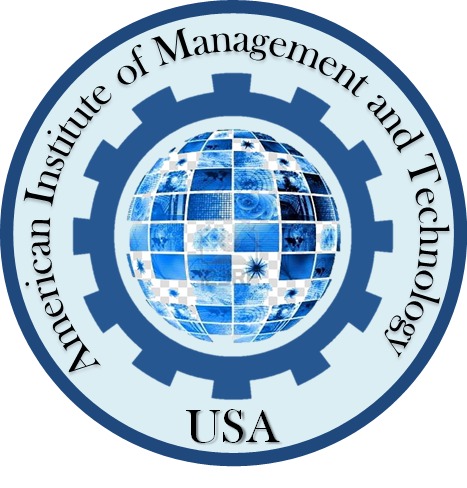 Copyright Transfer Form  To,The Program Chair AIMTCPCorresponding Author Name: ……………………………………..Manuscript/Paper ID: …...…………………….Title of Manuscript: ……………………………..…………………...……………………………………………….…………………………….………………………………..…………………………………………………………Category: Research [ ], Review [ ], Technical Note [ ], Case Study [ ], Survey Report [ ], Short Communication [ ] Author(s) Name(s): ….…………….………………………………...…………………………………….………………………………………………………………………………………….………………..………………………Authors Email ID: ………………………………………………………………………………………………………………………………….…………………………………………………………………….…………………….Name of Institution /Organization: ………………..……………………………………………………………..…. …………………………….…………………………………………………………………………………………..Corresponding Author (Email ID): ..……………………...………...………………….……………………….……License AgreementFor the submission of a manuscript (mention paper type here):I hereby declare, on behalf of myself and my co-authors (if any), that:The manuscript submitted is an original work and has neither been published in any other journal nor is under consideration for publication by any other journal. More so, the manuscript does not breach any existing copyright or any other third party rights. I am/we are the sole author(s) of the manuscript and maintain the authority to enter into this agreement and the granting of rights to AIMTCP does not infringe any clause of this agreement.The manuscript contains no such material that may be unlawful, defamatory, or which would, if published, in any way whatsoever, violate the terms and conditions as included in the agreement.I/we have taken due care that the scientific knowledge and all other statements contained in the manuscript conform to true facts and authentic formulae and will not, if followed precisely, be detrimental to the user.I/we permit the adaptation, preparation of derivative works, oral presentation or distribution, along with the commercial application of the work.No responsibility is assumed by AIMTCP, its staff or members of the editorial board for any injury and/or damage to persons or property as a matter of products liability, negligence or otherwise, or from any use or operation of any methods, products, instructions, advertisements or ideas contained in the publication by AIMTCP.Copyright TransferCopyright to the above work (including without limitation, the right to publish the work in whole, or in part, in any and all forms) is hereby transferred to AIMTCP, to ensure widest dissemination and protection against infringement. No proprietary right other than copyright is proclaimed by AIMTCP.Under the Following Conditions: AttributionThe services of the original author must be acknowledged;In case of reuse or distribution, the license conditions must be clarified to the user of this work;Any of these conditions can be ignored by the consent of the author. I/We hereby certify that I/We am/are authorized to sign this document either in my own right or as an agent of my/our employer, and have made no changes to the current valid document supplied by GJCET.Author's Signature   &    Date [Corresponding Author (in case many authors)] ………………….……...………………...…...Typed or Printed Name: .……..…….…...……………………………………………………………………...………………...